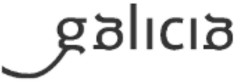 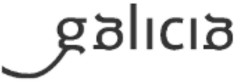 CONCELLO DE R A M I R A S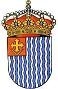 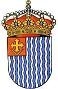 IF : P3206900GTf.   : 988 491523Fax  : 988 478604E-mail:concello.ramiras@eidolocal.es	Picouto, s/n - 32810 – Ramirás –OurenseANEXO I MODELO DE INSTANCIA D. .....................................................................................D.N.I. ................................................................................con domicilio en ................................................................Teléfono............................................................................ DECLARO: Que coñezo na súa integridade as bases que rexen a convocatoria. Solicito ser admitido/a ó referido procedemento, e comprométome a someterme ás bases que o regulan.Que autorizo ao Concello de Ramirás para a publicación dos meus datos persoais (nome, apelidos e D.N.I.) e das posibles causas de exclusión, no taboleiro de anuncios do Concello, ao ser a publicidade un dos principios legais que debe observarse nos procedementos de selección. Que rexeita a oferta por (sinalar código do Servizo de Emprego) ........ PRESENTO A SEGUINTE DOCUMENTACIÓN: Copia DNI Copia Permiso de conducir Declaración responsable de non estar separado nin inhabilitado Documentación acreditativa da situación particular: Lugar e data: Sinatura do solicitante: SR. ALCALDE DO CONCELLO DE RAMIRÁS DECLARACIÓN RESPONSABLED...........................................................................................D.N.I nº.........................con enderezo en........................................................................................................ C.P.................................Localidade.......................,Municipio....................................... Provincia................... Teléfono....................... DECLARO: Que non estou afectado/a por ningún dos motivos de incompatibilidade recollidos na lexislación vixente sobre incompatibilidades do persoal o servizo das administracións públicas, de non padecer enfermidade ou defecto físico/psíquico, que me impida o desempeño das funcións ou tarefas correspondentes a praza á que opto e de non estar separado/a, mediante expediente disciplinario do servizo ó Estado, ás Comunidades Autónomas ou ás Entidades Locais, nin estar inhabilitado para o exercicio das funcións públicas; -no caso de ser nacional doutro Estado-, de non estar inhabilitado ou en situación equivalente, nin estar sometido a sanción disciplinaria ou equivalente que me impida, no meu Estado, nos mesmos termos, o aceso ó emprego público. En., . .................., a ....... de .............de 2022Asdo: 